Actividades SugeridasOBJETIVO DE APRENDIZAJE OA_13DESCRIPCIÓN DE LA ACTIVIDADDemostrar, explicar y registrar la igualdad y desigualdad en forma concreta y pictórica del 0 al 20, usando el símbolo igual (=) y los símbolos no igual (›,<).ARGUMENTAR Y COMUNICAR. Comunicar el resultado de relaciones. (OA d)1.Determinan igualdades o desigualdades, usando material concreto en una balanza. Con este propósito, realizan las siguientes actividades, completando con los signos >, < o = en los Repiten esta actividad con otras cantidades de cubos, como 7 y 9, 5 y 5, 6 y 9.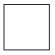 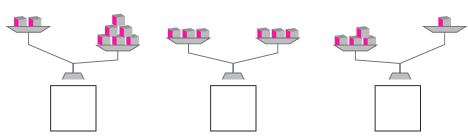 